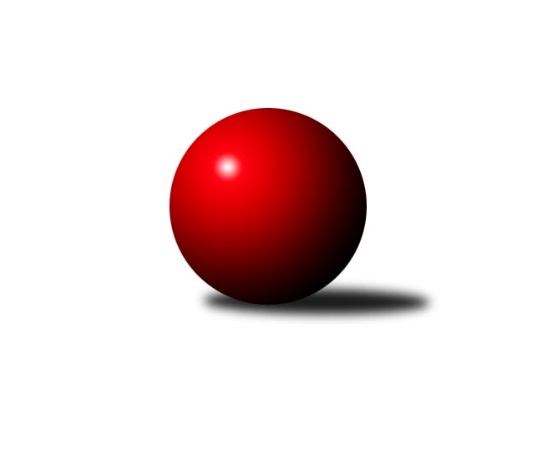 Č.4Ročník 2022/2023	26.4.2024 Jihomoravský KP2 sever 2022/2023Statistika 4. kolaTabulka družstev:		družstvo	záp	výh	rem	proh	skore	sety	průměr	body	plné	dorážka	chyby	1.	SKK Veverky Brno B	4	3	0	1	23.0 : 9.0 	(26.0 : 22.0)	2323	6	1651	672	59.3	2.	KK Moravská Slávia Brno E	4	3	0	1	21.0 : 11.0 	(31.0 : 17.0)	2445	6	1715	730	54.5	3.	KK Moravská Slávia Brno G	4	3	0	1	19.0 : 13.0 	(31.5 : 16.5)	2398	6	1689	709	64.8	4.	TJ Sokol Brno IV B	4	3	0	1	17.0 : 15.0 	(26.0 : 22.0)	2324	6	1667	657	71	5.	SK Brno Žabovřesky B	4	2	1	1	19.0 : 13.0 	(29.5 : 18.5)	2341	5	1663	678	65	6.	TJ Sokol Husovice E	3	2	0	1	15.5 : 8.5 	(19.0 : 17.0)	2262	4	1639	623	84.3	7.	KK Moravská Slávia Brno F	4	2	0	2	14.0 : 18.0 	(26.0 : 22.0)	2377	4	1682	694	61	8.	KK Orel Telnice B	4	1	1	2	15.0 : 17.0 	(22.5 : 25.5)	2322	3	1667	655	73.8	9.	TJ Slovan Ivanovice	3	1	0	2	11.0 : 13.0 	(12.5 : 23.5)	2330	2	1684	646	70	10.	KK Slovan Rosice D	4	1	0	3	14.0 : 18.0 	(23.5 : 24.5)	2379	2	1688	691	65.3	11.	KK Ořechov	4	1	0	3	10.5 : 21.5 	(20.0 : 28.0)	2204	2	1571	633	83	12.	KS Devítka Brno B	4	0	0	4	5.0 : 27.0 	(8.5 : 39.5)	2058	0	1494	564	117.5Tabulka doma:		družstvo	záp	výh	rem	proh	skore	sety	průměr	body	maximum	minimum	1.	SKK Veverky Brno B	3	3	0	0	20.0 : 4.0 	(21.0 : 15.0)	2444	6	2497	2407	2.	KK Moravská Slávia Brno E	2	2	0	0	12.0 : 4.0 	(15.0 : 9.0)	2503	4	2569	2436	3.	KK Moravská Slávia Brno G	2	2	0	0	11.0 : 5.0 	(17.0 : 7.0)	2482	4	2525	2438	4.	TJ Sokol Brno IV B	2	2	0	0	10.0 : 6.0 	(17.0 : 7.0)	2333	4	2354	2311	5.	SK Brno Žabovřesky B	2	1	1	0	10.0 : 6.0 	(14.5 : 9.5)	2344	3	2384	2303	6.	TJ Slovan Ivanovice	1	1	0	0	6.0 : 2.0 	(6.0 : 6.0)	2452	2	2452	2452	7.	TJ Sokol Husovice E	2	1	0	1	9.0 : 7.0 	(13.0 : 11.0)	2235	2	2275	2194	8.	KK Moravská Slávia Brno F	2	1	0	1	7.0 : 9.0 	(12.0 : 12.0)	2417	2	2478	2355	9.	KK Ořechov	3	1	0	2	7.5 : 16.5 	(16.0 : 20.0)	2204	2	2206	2201	10.	KK Slovan Rosice D	1	0	0	1	2.0 : 6.0 	(4.0 : 8.0)	2399	0	2399	2399	11.	KK Orel Telnice B	1	0	0	1	2.0 : 6.0 	(3.5 : 8.5)	2184	0	2184	2184	12.	KS Devítka Brno B	2	0	0	2	2.0 : 14.0 	(4.5 : 19.5)	1957	0	2005	1908Tabulka venku:		družstvo	záp	výh	rem	proh	skore	sety	průměr	body	maximum	minimum	1.	KK Orel Telnice B	3	1	1	1	13.0 : 11.0 	(19.0 : 17.0)	2367	3	2434	2283	2.	TJ Sokol Husovice E	1	1	0	0	6.5 : 1.5 	(6.0 : 6.0)	2289	2	2289	2289	3.	KK Moravská Slávia Brno E	2	1	0	1	9.0 : 7.0 	(16.0 : 8.0)	2410	2	2423	2396	4.	SK Brno Žabovřesky B	2	1	0	1	9.0 : 7.0 	(15.0 : 9.0)	2340	2	2448	2231	5.	KK Moravská Slávia Brno G	2	1	0	1	8.0 : 8.0 	(14.5 : 9.5)	2357	2	2400	2313	6.	KK Moravská Slávia Brno F	2	1	0	1	7.0 : 9.0 	(14.0 : 10.0)	2357	2	2366	2347	7.	TJ Sokol Brno IV B	2	1	0	1	7.0 : 9.0 	(9.0 : 15.0)	2320	2	2362	2277	8.	KK Slovan Rosice D	3	1	0	2	12.0 : 12.0 	(19.5 : 16.5)	2369	2	2428	2317	9.	SKK Veverky Brno B	1	0	0	1	3.0 : 5.0 	(5.0 : 7.0)	2201	0	2201	2201	10.	KK Ořechov	1	0	0	1	3.0 : 5.0 	(4.0 : 8.0)	2204	0	2204	2204	11.	TJ Slovan Ivanovice	2	0	0	2	5.0 : 11.0 	(6.5 : 17.5)	2269	0	2294	2244	12.	KS Devítka Brno B	2	0	0	2	3.0 : 13.0 	(4.0 : 20.0)	2051	0	2166	1936Tabulka podzimní části:		družstvo	záp	výh	rem	proh	skore	sety	průměr	body	doma	venku	1.	SKK Veverky Brno B	4	3	0	1	23.0 : 9.0 	(26.0 : 22.0)	2323	6 	3 	0 	0 	0 	0 	1	2.	KK Moravská Slávia Brno E	4	3	0	1	21.0 : 11.0 	(31.0 : 17.0)	2445	6 	2 	0 	0 	1 	0 	1	3.	KK Moravská Slávia Brno G	4	3	0	1	19.0 : 13.0 	(31.5 : 16.5)	2398	6 	2 	0 	0 	1 	0 	1	4.	TJ Sokol Brno IV B	4	3	0	1	17.0 : 15.0 	(26.0 : 22.0)	2324	6 	2 	0 	0 	1 	0 	1	5.	SK Brno Žabovřesky B	4	2	1	1	19.0 : 13.0 	(29.5 : 18.5)	2341	5 	1 	1 	0 	1 	0 	1	6.	TJ Sokol Husovice E	3	2	0	1	15.5 : 8.5 	(19.0 : 17.0)	2262	4 	1 	0 	1 	1 	0 	0	7.	KK Moravská Slávia Brno F	4	2	0	2	14.0 : 18.0 	(26.0 : 22.0)	2377	4 	1 	0 	1 	1 	0 	1	8.	KK Orel Telnice B	4	1	1	2	15.0 : 17.0 	(22.5 : 25.5)	2322	3 	0 	0 	1 	1 	1 	1	9.	TJ Slovan Ivanovice	3	1	0	2	11.0 : 13.0 	(12.5 : 23.5)	2330	2 	1 	0 	0 	0 	0 	2	10.	KK Slovan Rosice D	4	1	0	3	14.0 : 18.0 	(23.5 : 24.5)	2379	2 	0 	0 	1 	1 	0 	2	11.	KK Ořechov	4	1	0	3	10.5 : 21.5 	(20.0 : 28.0)	2204	2 	1 	0 	2 	0 	0 	1	12.	KS Devítka Brno B	4	0	0	4	5.0 : 27.0 	(8.5 : 39.5)	2058	0 	0 	0 	2 	0 	0 	2Tabulka jarní části:		družstvo	záp	výh	rem	proh	skore	sety	průměr	body	doma	venku	1.	KK Moravská Slávia Brno F	0	0	0	0	0.0 : 0.0 	(0.0 : 0.0)	0	0 	0 	0 	0 	0 	0 	0 	2.	KK Moravská Slávia Brno E	0	0	0	0	0.0 : 0.0 	(0.0 : 0.0)	0	0 	0 	0 	0 	0 	0 	0 	3.	KK Moravská Slávia Brno G	0	0	0	0	0.0 : 0.0 	(0.0 : 0.0)	0	0 	0 	0 	0 	0 	0 	0 	4.	KK Ořechov	0	0	0	0	0.0 : 0.0 	(0.0 : 0.0)	0	0 	0 	0 	0 	0 	0 	0 	5.	TJ Slovan Ivanovice	0	0	0	0	0.0 : 0.0 	(0.0 : 0.0)	0	0 	0 	0 	0 	0 	0 	0 	6.	SKK Veverky Brno B	0	0	0	0	0.0 : 0.0 	(0.0 : 0.0)	0	0 	0 	0 	0 	0 	0 	0 	7.	TJ Sokol Brno IV B	0	0	0	0	0.0 : 0.0 	(0.0 : 0.0)	0	0 	0 	0 	0 	0 	0 	0 	8.	KS Devítka Brno B	0	0	0	0	0.0 : 0.0 	(0.0 : 0.0)	0	0 	0 	0 	0 	0 	0 	0 	9.	SK Brno Žabovřesky B	0	0	0	0	0.0 : 0.0 	(0.0 : 0.0)	0	0 	0 	0 	0 	0 	0 	0 	10.	KK Slovan Rosice D	0	0	0	0	0.0 : 0.0 	(0.0 : 0.0)	0	0 	0 	0 	0 	0 	0 	0 	11.	KK Orel Telnice B	0	0	0	0	0.0 : 0.0 	(0.0 : 0.0)	0	0 	0 	0 	0 	0 	0 	0 	12.	TJ Sokol Husovice E	0	0	0	0	0.0 : 0.0 	(0.0 : 0.0)	0	0 	0 	0 	0 	0 	0 	0 Zisk bodů pro družstvo:		jméno hráče	družstvo	body	zápasy	v %	dílčí body	sety	v %	1.	Marika Celbrová 	KK Moravská Slávia Brno F 	4	/	4	(100%)	8	/	8	(100%)	2.	Radim Jelínek 	SK Brno Žabovřesky B 	4	/	4	(100%)	8	/	8	(100%)	3.	Alena Dvořáková 	KK Orel Telnice B 	4	/	4	(100%)	7	/	8	(88%)	4.	Robert Zajíček 	KK Orel Telnice B 	4	/	4	(100%)	5.5	/	8	(69%)	5.	Stanislav Beran 	SKK Veverky Brno B 	4	/	4	(100%)	5	/	8	(63%)	6.	Robert Pacal 	TJ Sokol Husovice E 	3	/	3	(100%)	5	/	6	(83%)	7.	Jan Bernatík 	KK Moravská Slávia Brno G 	3	/	4	(75%)	7	/	8	(88%)	8.	Štěpán Kalas 	KK Moravská Slávia Brno G 	3	/	4	(75%)	7	/	8	(88%)	9.	Marek Černý 	SK Brno Žabovřesky B 	3	/	4	(75%)	7	/	8	(88%)	10.	Zdeněk Pavelka 	KK Moravská Slávia Brno E 	3	/	4	(75%)	6	/	8	(75%)	11.	Lenka Indrová 	KK Moravská Slávia Brno F 	3	/	4	(75%)	6	/	8	(75%)	12.	Jiří Bělohlávek 	KK Moravská Slávia Brno E 	3	/	4	(75%)	5	/	8	(63%)	13.	Jiří Jungmann 	KK Moravská Slávia Brno E 	3	/	4	(75%)	5	/	8	(63%)	14.	Radek Hnilička 	SKK Veverky Brno B 	3	/	4	(75%)	5	/	8	(63%)	15.	Karel Brandejský 	KK Moravská Slávia Brno E 	3	/	4	(75%)	5	/	8	(63%)	16.	Petr Juránek 	KS Devítka Brno B 	3	/	4	(75%)	4.5	/	8	(56%)	17.	Milena Minksová 	TJ Sokol Husovice E 	2.5	/	3	(83%)	4	/	6	(67%)	18.	Jiří Josefík 	TJ Sokol Brno IV B 	2	/	2	(100%)	4	/	4	(100%)	19.	Martin Mikulič 	KK Moravská Slávia Brno G 	2	/	2	(100%)	4	/	4	(100%)	20.	Zdeněk Vladík 	SK Brno Žabovřesky B 	2	/	2	(100%)	4	/	4	(100%)	21.	David Raška 	SKK Veverky Brno B 	2	/	2	(100%)	3	/	4	(75%)	22.	Milan Svobodník 	TJ Slovan Ivanovice  	2	/	2	(100%)	2.5	/	4	(63%)	23.	Libuše Janková 	TJ Sokol Brno IV B 	2	/	3	(67%)	5	/	6	(83%)	24.	Radek Hrdlička 	KK Slovan Rosice D 	2	/	3	(67%)	5	/	6	(83%)	25.	Jiří Ryšavý 	KK Ořechov 	2	/	3	(67%)	4	/	6	(67%)	26.	Jaroslav Komárek 	TJ Sokol Brno IV B 	2	/	3	(67%)	4	/	6	(67%)	27.	Ivona Hájková 	TJ Sokol Brno IV B 	2	/	3	(67%)	4	/	6	(67%)	28.	Markéta Smolková 	TJ Sokol Husovice E 	2	/	3	(67%)	4	/	6	(67%)	29.	František Uher 	SKK Veverky Brno B 	2	/	3	(67%)	3	/	6	(50%)	30.	Lubomír Pár 	KK Ořechov 	2	/	3	(67%)	3	/	6	(50%)	31.	Jan Kučera 	TJ Slovan Ivanovice  	2	/	3	(67%)	3	/	6	(50%)	32.	Miloslav Ostřížek 	SK Brno Žabovřesky B 	2	/	3	(67%)	3	/	6	(50%)	33.	Hana Mišková 	TJ Sokol Husovice E 	2	/	3	(67%)	3	/	6	(50%)	34.	Jaromíra Čáslavská 	SKK Veverky Brno B 	2	/	3	(67%)	2	/	6	(33%)	35.	Jiří Žák 	TJ Sokol Brno IV B 	2	/	4	(50%)	5	/	8	(63%)	36.	Martina Kliková 	KK Moravská Slávia Brno G 	2	/	4	(50%)	5	/	8	(63%)	37.	Milan Kučera 	KK Moravská Slávia Brno E 	2	/	4	(50%)	5	/	8	(63%)	38.	Radim Švihálek 	KK Slovan Rosice D 	2	/	4	(50%)	4	/	8	(50%)	39.	Petr Smejkal 	KK Ořechov 	2	/	4	(50%)	4	/	8	(50%)	40.	Adam Šoltés 	KK Slovan Rosice D 	2	/	4	(50%)	4	/	8	(50%)	41.	Lubomír Böhm 	SKK Veverky Brno B 	2	/	4	(50%)	4	/	8	(50%)	42.	Anastasios Jiaxis 	KK Slovan Rosice D 	2	/	4	(50%)	4	/	8	(50%)	43.	Petr Vyhnalík 	KK Slovan Rosice D 	2	/	4	(50%)	3.5	/	8	(44%)	44.	Robert Ondrůj 	KK Orel Telnice B 	2	/	4	(50%)	3	/	8	(38%)	45.	Karel Krajina 	SKK Veverky Brno B 	1	/	1	(100%)	2	/	2	(100%)	46.	Jiří Martínek 	KS Devítka Brno B 	1	/	1	(100%)	2	/	2	(100%)	47.	Petr Pokorný 	TJ Slovan Ivanovice  	1	/	1	(100%)	2	/	2	(100%)	48.	Jiří Vítek 	TJ Sokol Husovice E 	1	/	1	(100%)	2	/	2	(100%)	49.	Miroslav Oujezdský 	KK Moravská Slávia Brno G 	1	/	1	(100%)	1	/	2	(50%)	50.	Rudolf Zouhar 	TJ Sokol Brno IV B 	1	/	1	(100%)	1	/	2	(50%)	51.	Hana Remešová 	KK Moravská Slávia Brno G 	1	/	2	(50%)	3	/	4	(75%)	52.	Jan Vrožina 	KK Moravská Slávia Brno F 	1	/	2	(50%)	2	/	4	(50%)	53.	Pavel Zajíc 	KK Slovan Rosice D 	1	/	2	(50%)	2	/	4	(50%)	54.	Jan Šustr 	KK Orel Telnice B 	1	/	2	(50%)	2	/	4	(50%)	55.	Ferdinand Pokorný 	TJ Slovan Ivanovice  	1	/	2	(50%)	1	/	4	(25%)	56.	Pavel Lasovský ml.	TJ Slovan Ivanovice  	1	/	2	(50%)	1	/	4	(25%)	57.	Josef Patočka 	TJ Sokol Husovice E 	1	/	2	(50%)	1	/	4	(25%)	58.	Milan Sklenák 	KK Moravská Slávia Brno E 	1	/	3	(33%)	4	/	6	(67%)	59.	Petr Málek 	KK Moravská Slávia Brno G 	1	/	3	(33%)	3.5	/	6	(58%)	60.	Dalibor Šmíd 	KK Ořechov 	1	/	3	(33%)	3	/	6	(50%)	61.	Jaroslava Hrazdírová 	KK Orel Telnice B 	1	/	3	(33%)	3	/	6	(50%)	62.	Milan Doušek 	KK Orel Telnice B 	1	/	3	(33%)	2	/	6	(33%)	63.	Pavel Medek 	SKK Veverky Brno B 	1	/	3	(33%)	2	/	6	(33%)	64.	Bohuslav Orálek 	TJ Slovan Ivanovice  	1	/	3	(33%)	1	/	6	(17%)	65.	Radim Pytela 	TJ Slovan Ivanovice  	1	/	3	(33%)	1	/	6	(17%)	66.	Jiří Hrdlička 	KK Slovan Rosice D 	1	/	3	(33%)	1	/	6	(17%)	67.	Antonín Zvejška 	SK Brno Žabovřesky B 	1	/	3	(33%)	1	/	6	(17%)	68.	Lenka Valová 	KK Moravská Slávia Brno F 	1	/	4	(25%)	5	/	8	(63%)	69.	Zdeněk Kouřil 	SK Brno Žabovřesky B 	1	/	4	(25%)	4	/	8	(50%)	70.	Libor Čížek 	KK Ořechov 	1	/	4	(25%)	4	/	8	(50%)	71.	Václav Vaněk 	KK Moravská Slávia Brno F 	1	/	4	(25%)	3	/	8	(38%)	72.	Stanislav Barva 	KS Devítka Brno B 	1	/	4	(25%)	2	/	8	(25%)	73.	Pavel Porč 	KK Ořechov 	0.5	/	3	(17%)	2	/	6	(33%)	74.	Jozef Pavlovič 	KK Moravská Slávia Brno E 	0	/	1	(0%)	1	/	2	(50%)	75.	Vlastimil Kužel 	KS Devítka Brno B 	0	/	1	(0%)	0	/	2	(0%)	76.	Karel Pospíšil 	SK Brno Žabovřesky B 	0	/	1	(0%)	0	/	2	(0%)	77.	Karel Gabrhel 	TJ Sokol Husovice E 	0	/	1	(0%)	0	/	2	(0%)	78.	Jakub Rauschgold 	TJ Sokol Husovice E 	0	/	1	(0%)	0	/	2	(0%)	79.	Josef Hájek 	KK Orel Telnice B 	0	/	1	(0%)	0	/	2	(0%)	80.	Jaromír Teplý 	KS Devítka Brno B 	0	/	1	(0%)	0	/	2	(0%)	81.	Milan Krejčí 	TJ Sokol Brno IV B 	0	/	1	(0%)	0	/	2	(0%)	82.	Josef Kaderka 	KS Devítka Brno B 	0	/	1	(0%)	0	/	2	(0%)	83.	Vítězslav Krapka 	SK Brno Žabovřesky B 	0	/	2	(0%)	1.5	/	4	(38%)	84.	Josef Němeček 	KK Moravská Slávia Brno G 	0	/	2	(0%)	1	/	4	(25%)	85.	Vladimír Venclovský 	TJ Sokol Brno IV B 	0	/	2	(0%)	1	/	4	(25%)	86.	Zdeněk Čepička 	TJ Slovan Ivanovice  	0	/	2	(0%)	1	/	4	(25%)	87.	Roman Brener 	TJ Sokol Brno IV B 	0	/	2	(0%)	1	/	4	(25%)	88.	Martin Staněk 	KS Devítka Brno B 	0	/	2	(0%)	0	/	4	(0%)	89.	Martin Večerka 	KK Moravská Slávia Brno G 	0	/	2	(0%)	0	/	4	(0%)	90.	Jitka Bukáčková 	KK Ořechov 	0	/	2	(0%)	0	/	4	(0%)	91.	Zuzana Haklová 	KK Ořechov 	0	/	2	(0%)	0	/	4	(0%)	92.	Bohumil Sehnal 	TJ Sokol Brno IV B 	0	/	2	(0%)	0	/	4	(0%)	93.	Jiří Hrazdíra st.	KK Orel Telnice B 	0	/	2	(0%)	0	/	4	(0%)	94.	Dan Vejr 	KK Moravská Slávia Brno F 	0	/	3	(0%)	2	/	6	(33%)	95.	Pavel Letocha 	KS Devítka Brno B 	0	/	3	(0%)	0	/	6	(0%)	96.	Martin Kyjovský 	KS Devítka Brno B 	0	/	3	(0%)	0	/	6	(0%)	97.	Jaroslav Navrátil 	KK Moravská Slávia Brno F 	0	/	3	(0%)	0	/	6	(0%)	98.	Vítězslav Kopal 	KS Devítka Brno B 	0	/	4	(0%)	0	/	8	(0%)Průměry na kuželnách:		kuželna	průměr	plné	dorážka	chyby	výkon na hráče	1.	KK Slovan Rosice, 1-4	2416	1696	720	58.0	(402.8)	2.	KK Vyškov, 1-4	2403	1698	705	67.8	(400.6)	3.	Brno Veveří, 1-2	2396	1695	700	53.8	(399.4)	4.	KK MS Brno, 1-4	2361	1680	680	70.9	(393.5)	5.	Žabovřesky, 1-2	2316	1656	659	69.8	(386.0)	6.	Telnice, 1-2	2248	1608	640	74.0	(374.8)	7.	TJ Sokol Brno IV, 1-4	2195	1581	614	87.2	(365.9)Nejlepší výkony na kuželnách:KK Slovan Rosice, 1-4KK Orel Telnice B	2434	2. kolo	Robert Zajíček 	KK Orel Telnice B	436	2. koloKK Slovan Rosice D	2399	2. kolo	Adam Šoltés 	KK Slovan Rosice D	428	2. kolo		. kolo	Anastasios Jiaxis 	KK Slovan Rosice D	425	2. kolo		. kolo	Robert Ondrůj 	KK Orel Telnice B	423	2. kolo		. kolo	Petr Vyhnalík 	KK Slovan Rosice D	417	2. kolo		. kolo	Alena Dvořáková 	KK Orel Telnice B	411	2. kolo		. kolo	Radek Hrdlička 	KK Slovan Rosice D	405	2. kolo		. kolo	Jaroslava Hrazdírová 	KK Orel Telnice B	402	2. kolo		. kolo	Jan Šustr 	KK Orel Telnice B	386	2. kolo		. kolo	Milan Doušek 	KK Orel Telnice B	376	2. koloKK Vyškov, 1-4TJ Slovan Ivanovice 	2533	3. kolo	Bohuslav Orálek 	TJ Slovan Ivanovice 	465	3. koloTJ Slovan Ivanovice 	2452	1. kolo	Zdeněk Čepička 	TJ Slovan Ivanovice 	453	3. koloKK Moravská Slávia Brno G	2400	1. kolo	Bohuslav Orálek 	TJ Slovan Ivanovice 	443	1. koloTJ Sokol Husovice E	2230	3. kolo	Jan Bernatík 	KK Moravská Slávia Brno G	430	1. kolo		. kolo	Petr Pokorný 	TJ Slovan Ivanovice 	423	1. kolo		. kolo	Jan Kučera 	TJ Slovan Ivanovice 	421	1. kolo		. kolo	Milan Svobodník 	TJ Slovan Ivanovice 	413	3. kolo		. kolo	Pavel Lasovský ml.	TJ Slovan Ivanovice 	412	3. kolo		. kolo	Radim Pytela 	TJ Slovan Ivanovice 	411	3. kolo		. kolo	Miroslav Oujezdský 	KK Moravská Slávia Brno G	411	1. koloBrno Veveří, 1-2SKK Veverky Brno B	2497	2. kolo	Jaromíra Čáslavská 	SKK Veverky Brno B	456	2. koloSKK Veverky Brno B	2428	1. kolo	Radek Hnilička 	SKK Veverky Brno B	439	4. koloKK Moravská Slávia Brno E	2423	2. kolo	Radek Hnilička 	SKK Veverky Brno B	436	2. koloSKK Veverky Brno B	2407	4. kolo	Stanislav Beran 	SKK Veverky Brno B	432	1. koloKK Moravská Slávia Brno F	2347	4. kolo	Stanislav Beran 	SKK Veverky Brno B	423	4. koloTJ Sokol Brno IV B	2277	1. kolo	Jaromíra Čáslavská 	SKK Veverky Brno B	422	1. kolo		. kolo	Jiří Bělohlávek 	KK Moravská Slávia Brno E	419	2. kolo		. kolo	Karel Brandejský 	KK Moravská Slávia Brno E	417	2. kolo		. kolo	Radek Hnilička 	SKK Veverky Brno B	417	1. kolo		. kolo	Stanislav Beran 	SKK Veverky Brno B	411	2. koloKK MS Brno, 1-4KK Moravská Slávia Brno E	2569	3. kolo	Petr Juránek 	KS Devítka Brno B	476	2. koloKK Moravská Slávia Brno G	2525	2. kolo	Radim Jelínek 	SK Brno Žabovřesky B	465	1. koloKK Moravská Slávia Brno F	2478	1. kolo	Petr Vyhnalík 	KK Slovan Rosice D	460	4. koloSK Brno Žabovřesky B	2448	1. kolo	Petr Málek 	KK Moravská Slávia Brno G	458	4. koloKK Moravská Slávia Brno G	2438	4. kolo	Jan Bernatík 	KK Moravská Slávia Brno G	455	2. koloKK Moravská Slávia Brno E	2436	1. kolo	Milan Sklenák 	KK Moravská Slávia Brno E	445	3. koloKK Slovan Rosice D	2428	4. kolo	Zdeněk Pavelka 	KK Moravská Slávia Brno E	445	3. koloKK Slovan Rosice D	2414	3. kolo	Milan Kučera 	KK Moravská Slávia Brno E	441	3. koloKK Moravská Slávia Brno E	2396	4. kolo	Stanislav Barva 	KS Devítka Brno B	440	2. koloKK Orel Telnice B	2385	1. kolo	Radek Hrdlička 	KK Slovan Rosice D	440	4. koloŽabovřesky, 1-2SK Brno Žabovřesky B	2384	2. kolo	Zdeněk Kouřil 	SK Brno Žabovřesky B	454	2. koloSK Brno Žabovřesky B	2303	4. kolo	Radim Jelínek 	SK Brno Žabovřesky B	440	2. koloTJ Slovan Ivanovice 	2294	2. kolo	Zdeněk Vladík 	SK Brno Žabovřesky B	427	4. koloKK Orel Telnice B	2283	4. kolo	Alena Dvořáková 	KK Orel Telnice B	423	4. kolo		. kolo	Jaroslava Hrazdírová 	KK Orel Telnice B	417	4. kolo		. kolo	Radim Jelínek 	SK Brno Žabovřesky B	406	4. kolo		. kolo	Marek Černý 	SK Brno Žabovřesky B	402	2. kolo		. kolo	Zdeněk Kouřil 	SK Brno Žabovřesky B	401	4. kolo		. kolo	Radim Pytela 	TJ Slovan Ivanovice 	400	2. kolo		. kolo	Milan Svobodník 	TJ Slovan Ivanovice 	400	2. koloTelnice, 1-2KK Moravská Slávia Brno G	2313	3. kolo	Martin Mikulič 	KK Moravská Slávia Brno G	419	3. koloKK Orel Telnice B	2184	3. kolo	Martina Kliková 	KK Moravská Slávia Brno G	417	3. kolo		. kolo	Alena Dvořáková 	KK Orel Telnice B	413	3. kolo		. kolo	Robert Zajíček 	KK Orel Telnice B	411	3. kolo		. kolo	Jan Bernatík 	KK Moravská Slávia Brno G	402	3. kolo		. kolo	Petr Málek 	KK Moravská Slávia Brno G	392	3. kolo		. kolo	Štěpán Kalas 	KK Moravská Slávia Brno G	370	3. kolo		. kolo	Milan Doušek 	KK Orel Telnice B	366	3. kolo		. kolo	Jan Šustr 	KK Orel Telnice B	341	3. kolo		. kolo	Robert Ondrůj 	KK Orel Telnice B	336	3. koloTJ Sokol Brno IV, 1-4KK Moravská Slávia Brno F	2366	2. kolo	Jaroslav Komárek 	TJ Sokol Brno IV B	485	4. koloTJ Sokol Brno IV B	2354	4. kolo	Robert Pacal 	TJ Sokol Husovice E	454	4. koloKK Slovan Rosice D	2317	1. kolo	Jiří Josefík 	TJ Sokol Brno IV B	442	2. koloTJ Sokol Brno IV B	2311	2. kolo	Jiří Žák 	TJ Sokol Brno IV B	440	2. koloTJ Sokol Husovice E	2275	2. kolo	Zdeněk Vladík 	SK Brno Žabovřesky B	440	3. koloTJ Slovan Ivanovice 	2244	4. kolo	Lenka Indrová 	KK Moravská Slávia Brno F	427	2. koloSK Brno Žabovřesky B	2231	3. kolo	Libuše Janková 	TJ Sokol Brno IV B	427	2. koloKK Ořechov	2204	2. kolo	Jan Vrožina 	KK Moravská Slávia Brno F	420	2. koloTJ Sokol Husovice E	2194	4. kolo	Petr Juránek 	KS Devítka Brno B	419	4. koloKS Devítka Brno B	2005	1. kolo	Robert Pacal 	TJ Sokol Husovice E	415	2. koloČetnost výsledků:	7.0 : 1.0	5x	6.0 : 2.0	4x	5.0 : 3.0	6x	4.0 : 4.0	1x	2.0 : 6.0	5x	1.5 : 6.5	1x	1.0 : 7.0	1x	0.0 : 8.0	1x